Собор Архангела Михаила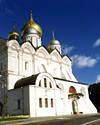 Собор Архангела Михаила в Московском КремлеДата создания: 1505 г. - 1508 г.Автор: Алевиз НовыйМестонахождение: Государственный историко-культурный музей-заповедник "Московский Кремль"Материал, техника: кирпич, белый каменьПостроен на месте древней белокаменной Архангельской церкви 1333 г., служившей усыпальницей московских великих и удельных князей (придел Иоанна Предтечи у южной апсиды и придел Уара у северной пристроены в середине XVI в.). Итальянский зодчий не только отдал дань традиционному пятиглавию, как Фиораванти в Успенском соборе, но и вернулся к крестово-купольной системе с применением в основном полуциркульных сводов и крестчатых в плане столпов вместо крестовых сводов с круглыми столпами Аристотелева храма, что вызвало прежнюю дробность и неравномерность членений внутри собора, отличавшие древнерусские храмовые постройки, и лишало его той высоты, светлости и пространства, которые так поразили современников в памятнике, возведенном на четверть столетия раньше. Сложенные из кирпича широкие столпы водружены на высокие массивные постаменты, увеличивающие их сечение, и поставлены довольно близко друг от друга в рядах, разделяющих продольные нефы, благодаря чему возрастает изолированность нефов и впечатление их протяженности в направлении от главного входа к апсидам. При пониженных сводах боковых нефов это делает здание более похожим на базилику, чем на крестово-купольное сооружение. Некоторые исследователи связывают особенности Архангельского собора не столько с шестистолпными, крестово-купольными храмами домонгольской Руси, сколько с памятниками Венеции конца XV в., откуда был родом зодчий, продолжающими традиции византийской архитектуры. В соответствии с планом фасады членятся по вертикали на неравные части, а пятиглавие, в котором барабаны восточных глав по своему диаметру уже западных, оказывается сильно смещенным к востоку, тем более что в западной части храма Алевизом была сооружена для семьи князя двухъярусная паперть с приделом св. Акилы, отделенная стеной от внутреннего помещения собора, в которой на хорах было сделано окно, чтобы княгиня могла присутствовать при богослужении. (Изначально в глухой теперь стене имелся дверной проем в северо-западном углу интерьера и, следовательно, существовал переход из храма на хоры, куда поднимались по винтовой лестнице.) Во всем этом уже не было той гармонической целостности, которая была достигнута Фиораванти. Но при традиционности конструктивно-планировочного решения Алевиз пошел значительно дальше своего соотечественника в насыщении здания собора элементами светской ренессансной архитектуры. То, что едва наметилось в Успенском соборе (выделение цокольного этажа, завершение пилонов антаблементом), превратилось здесь в принцип декорации фасадов. Классический пилястровый ордер четко членит фасады по горизонтали на два этажа, не только по-разному обработанные (нижний с помощью ложной аркады, верхний широких филенок), но и разделенные карнизом и имеющие свой ряд оконных проемов. Стена утрачивает былую монолитность. Завершающий здание антаблемент отрезает закомары от основного кубического объема и превращает их в декоративные кокошники, украшенные великолепными раковинами. Ордерная декорация введена и внутри здания: приставленные к поднятым на импосты столпам пилястры, как и обходящий рукава креста карниз, подчеркивают конструкцию и пространственные членения интерьера. Увлечение пышным убранством сказалось в обработке порталов резным растительным орнаментом. Портал главного, западного фасада, расположенный в глубине лоджии, выделен особенно обильной и сочной резьбой (фреска на стене лоджии, посвященная деяниям князя Владимира Святославича и крещению Руси, была написана в XVI в., затем неоднократно поновлялась). Заслуживает внимания "горнее место" в алтаре, исполненное в стиле всей архитектуры собора и напоминающее ренессансные ниши-табернакли в итальянских церквах, служащие для помещения в них статуй святых. В создании этого "горнего места", отличающегося гармонией пропорций и благородной простотой декора, Алевиз проявил себя таким же увлеченным сторонником ренессансных форм, каким он показал себя во всех деталях отделки Архангельского собора.Многие формы декорации собора получили широкое распространение в русском зодчестве, и прежде всего карниз, филенки, раковины, круглые окна закомар, резные порталы. Архангельский собор в основном сохранил свой первоначальный облик. Сильнее всего пострадал от позднейших переделок южный фасад, почти полностью закрытый галереей, выложенными в 1773 г. в связи с появлением трещин контрфорсами и сооруженной в 1826г. пристройкой служебного характера. Завершение собора также подверглось некоторой перестройке: первоначально покрытие было позакомарным, с черепичной кровлей (время замены черепицы железом неизвестно), и над закомарами возвышались фиалы; во второй половине XVIII в. закомары были напложены, и цоколи барабанов глав оказались скрытыми кровлей; центральная глава приобрела луковичную форму вместо прежней шлемовидной. Как теперь установлено, собор в своем первоначальном виде был окрашен в два цвета: побелкой были выделены цоколи, пилястры, капители, раковины, архитравы, карнизы, откосы окон; стены были окрашены под кирпич, как и фризы антаблементов. В XVI в. собор был расписан (предположительно эта роспись датируется 1564-1565 гг.), но эти ранние фрески сохранились только в дьяконнике, где была устроена усыпальница царя Ивана Грозного. Это ряд сцен нижнего яруса на сюжет притчи о Богатом и Лазаре (росписи верхнего яруса относятся уже к XVII в.). В 1652-1666 гг. обветшавшая роспись была сбита и заново исполнена по снятым со стен прорисям, поэтому фрески XVII в. восходят в своем иконографическом составе и композиционных схемах к XVI в. В росписи Архангельского собора участвовали лучшие живописцы из разных городов во главе с мастерами Оружейной палаты С. Резанцем, Я. Казанцем, С. Ушаковым, Ф. Зубовым, И. Владимировым и Ф. Козловым. Наиболее примечательной частью стенописи является "портретная" галерея нижнего яруса, состоящая из условных изображений реальных исторических лиц, погребенных в соборе (более 60-ти "портретов" великих московских и удельных князей): Василия II Темного, Ивана Калиты, Дмитрия Донского, Ивана III, Ивана Дмитриевича и Андрея Ивановича Старицких, Владимира Андреевича Храброго и его внука Василия Ярославича, Симеона Ивановича Калужского и Бориса Васильевича Волоцкого, Андрея Васильевича Угличского и других. Портреты погребенных в соборе в конце XVI - XVII вв. царей были написаны уже на досках яичной темперой (парсуны: Федора Ивановича; Федора Алексеевича Романова, 1686 г., работы И. Безмина, Е. Елина и Л. Смольянинова; парный портрет Михаила Федоровича и Алексея Михайловича Романовых, 1677 г. работы Ф. Зубова все в Историческом музее; князя М. В. СкопинаШуйского, ок. 1630 г. в Третьяковской галерее) или на холстах. Донатор собора великий князь Василий III представлен на самом почетном месте на северозападном столпе напротив главного входа в храм. На других столпах помещены в нижнем ярусе фигуры князей Владимиро-Суздальской и в верхнем Киевской Руси предков московских князей, олицетворяющих предысторию Московского государства. В соборе-усыпальнице стоят сорок шесть княжеских гробниц, размещенных в большинстве своем в южной части интерьера; в северной находятся погребения опальных князей (в 1636-1637 гг. все древние надгробия были заменены новыми, выложенными из кирпича, с резными белокаменными стенками; в 1903 г. надгробия были покрыты бронзовыми футлярами). Над погребением царевича Димитрия, останки которого были перенесены в собор в 1606 г. Василием Шуйским, высится белокаменная сень, украшенная резьбой (установлена в 1638 г.; литая бронзовая решетка XVII в.).Серебряная рака надгробия с чеканным изображением высоким рельефом царевича на крышке была выполнена лучшим чеканщиком XVII в. Г. Овдокимовым с помощниками в 1630г. (Оружейная палата). Ныне существующий иконостас, установленный на месте прежней алтарной преграды, был сделан в 1681г. артелью мастеров во главе с И. Недумовым, но в 1813 г. колонны нижнего яруса и средней части верхних ярусов были заменены новыми (одновременно была изготовлена и резьба царских врат). Болыпая часть икон написана в 1680-1681 гг. Д. Золотаревым, Ф. Зубовым, М. Милютиным. Среди икон местного ряда наибольшую художественную ценность представляет икона "Архангел Михаил с деяниями" (конец XIV - начало XV в.), одна из самых древних на Руси житийных икон этого небесного воителя, считавшегося покровителем московских князей в ратных делах. Из пышной церковной утвари Архангельского собора мастерством исполнения выделяется золотой потир, украшенный драгоценными камнями и отделанный чеканкой, чернью, резьбой вклад Ирины Годуновой в 1598 г. (Оружейная палата).